Einwilligungserklärung zur Verwendung personenbezogener Daten
von Schülerinnen und Schülern
(Stand: Oktober 2020)für          Vorname und Name der Schülerin/des SchülersIm Rahmen der Dokumentation (schriftliche pädagogische Arbeit) von Herrn/Frau ______________, die nach § 19 der Verordnung des Kultusministeriums über den Vorbereitungsdienst und die Zweite Staatsprüfung für das Lehramt Gymnasium anzufertigen ist, können personenbezogene Daten (z. B. Fotos, Arbeitsergebnisse etc.) erhoben werden. Das Seminar hat die Absicht, diese Dokumentation, die auch personenbezogene Daten wie Personenabbildungen, Fotos, Videos oder Sprachaufnahmen beinhalten können, in der Seminarbibliothek zugänglich zu machen. Die Seminarbibliothek ist nicht öffentlich zugänglich. Besonders gelungene Dokumentationen sind für nachfolgende Jahrgänge zur vorübergehenden Ausleihe vorgesehen.Die Referendarinnen und Referendare sind darüber informiert, dass keine Namensnennungen erfolgen sollen und eine Anonymisierung vorzunehmen ist.Hiermit willige(n) ich/wir in die Anfertigung von statische Personenabbildungen (z. B. Fotos ohne Ton) Videoaufnahmen (einschl. Ton) Arbeitsergebnissen (z. B. Heftdokumentation, anonymisierte Auszüge aus Klassenarbeiten) Sprachaufnahmen (z. B. Tonaufnahmen ohne Bild)im Rahmen der Dokumentation in der Klasse ___ des ____________________ - Gymnasiums, insbesondere in Form von Klassen-, Gruppen-, Einzelfotos oder Tonaufnahmen ein. Die Rechteeinräumung erfolgt ohne Vergütung und umfasst auch das Recht zur Bearbeitung, soweit die Bearbeitung nicht entstellend ist. Die Einwilligung kann nach abgeschlossener Beurteilung der Dokumentation jederzeit widerrufen werden. Sie kann auch teilweise widerrufen werden. Bei Druckwerken ist die Einwilligung nicht mehr widerruflich, sobald der Druckauftrag erteilt oder der Druck abgeschlossen ist.Soweit die Einwilligung nicht widerrufen wird, gilt sie zeitlich unbeschränkt, d.h. auch über das Ende der Schulzugehörigkeit hinaus. Die Einwilligung ist freiwillig; aus der Verweigerung der Einwilligung oder ihrem Widerruf entstehen keine Nachteile. Mit der Unterschrift bestätige/n ich/wir, die umseitigen Erläuterungen zur Kenntnis genommen zu haben.Ich/Wir willige/n ein, dass personenbezogene Daten zum Zwecke der Dokumentation erhoben, digital gespeichert und in der Seminarbibliothek der Dokumentation beigefügt werden.Ort, DatumUnterschrift Schüler/in	Unterschrift Erziehungsberechtigte/r(ab dem 14. Geburtstag notwendig)Erläuterungen zur Einwilligungserklärung zur Verwendung von personenbezogenen Daten von Schülerinnen und SchülernIm Rahmen ihrer Ausbildung haben Referendare und Referendarinnen ihre Dokumentation in digitaler Form und in Papierform zu erstellen. Das Seminar hat die Absicht, diese Dokumentation, die auch personenbezogene Daten wie Personenabbildungen, Fotos oder Sprachaufnahmen beinhalten kann, in der Seminarbibliothek zu veröffentlichen. Die Seminarbibliothek ist verschlossen und nicht der allgemeinen Öffentlichkeit zugänglich, sondern nur Bediensteten des Seminars.Personenabbildungen in diesem Sinne sind Fotos, Grafiken, Zeichnungen, Audioaufnahmen oder Videoaufzeichnungen, die Schülerinnen bzw. Schüler individuell erkennbar abbilden.Die Referendarinnen und Referendare sind darüber informiert, mit Blick auf die Datensparsamkeit nur die personenbezogenen Daten zu erheben, die notwendig sind, um die für die Dokumentation nötigen Aussagen treffen bzw. belegen zu können. Eine Nennung der Namen von Schülerinnen und Schülern ist aus dem gleichen Grund nicht vorgesehen. Die Namen der Schülerinnen und Schüler sind zu anonymisieren (Schüler1, Schüler2, etc.).Gemäß Artikel 7 Absatz 3 EU-DSGVO können Sie Ihre einmal erteilte Einwilligung jederzeit widerrufen. Gemäß Artikel 15 EU-DSGVO können Sie Auskunft über Ihre verarbeiteten personenbezogenen Daten verlangen. Insbesondere können Sie Auskunft über die Verarbeitungszwecke, die Kategorie der personenbezogenen Daten, die Kategorien von Empfängern, gegenüber denen Ihre Daten offengelegt wurden oder werden, die geplante Speicherdauer, das Bestehen eines Rechts auf Berichtigung, Löschung, Einschränkung der Verarbeitung oder Widerspruch, das Bestehen eines Beschwerderechts verlangen.Gemäß Artikel 16 EU-DSGVO können Sie die unverzügliche Berichtigung unrichtiger oder Vervollständigung Ihrer gespeicherten personenbezogenen Daten verlangen.Gemäß Artikel 17 EU-DSGVO können Sie die Löschung Ihrer gespeicherten personenbezogenen Daten verlangen, soweit nicht die Verarbeitung zur Ausübung des Rechts auf freie Meinungsäußerung und Information, zur Erfüllung einer rechtlichen Verpflichtung, aus Gründen des öffentlichen Interesses oder zur Geltendmachung, Ausübung oder Verteidigung von Rechtsansprüchen erforderlich ist.Gemäß Artikel 18 EU-DSGVO können Sie die Einschränkung der Verarbeitung Ihrer personenbezogenen Daten verlangen, soweit die Richtigkeit der Daten von Ihnen bestritten wird oder die Verarbeitung unrechtmäßig ist, Sie aber deren Löschung ablehnen oder die Daten nicht mehr benötigen werden, Sie jedoch diese zur Geltendmachung, Ausübung oder Verteidigung von Rechtsansprüchen benötigen.Gemäß Artikel 21 EU-DSGVO können Sie Widerspruch gegen die Verarbeitung einlegen.  Dieses Widerspruchsrecht ist das Recht, aus Gründen, die sich aus Ihrer besonderen Situation ergeben, jederzeit gegen die Verarbeitung Sie betreffender personenbezogener Daten, die für die Wahrnehmung einer übertragenen Aufgabe erforderlich ist, die im öffentlichen Interesse liegt oder in Ausübung öffentlicher Gewalt erfolgt, Widerspruch einzulegen.Gemäß Artikel 20 EU-DSGVO können Sie Ihre personenbezogenen Daten, die Sie bereitgestellt haben, in einem strukturierten, gängigen und maschinenlesebaren Format erhalten oder die Übermittlung an einen anderen Verantwortlichen verlangen (Recht auf Datenübertragbarkeit).Gemäß Artikel 77 EU-DSGVO können Sie sich bei einer Datenschutz-Aufsichtsbehörde beschweren. In der Regel können Sie sich hierfür an die Aufsichtsbehörde Ihres üblichen Aufenthaltsortes oder Arbeitsplatzes wenden. In Baden Württemberg ist dies der Landesbeauftragte für den Datenschutz und die Informationsfreiheit.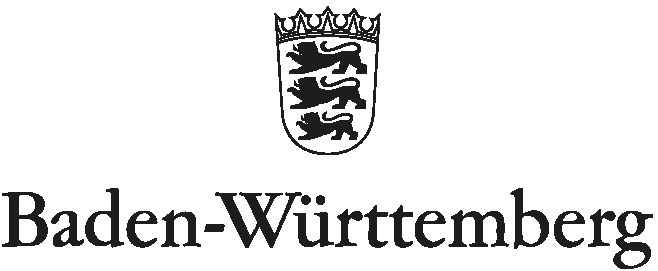 SEMINAR FÜR AUSBILDUNG UND FORTBILDUNG DER LEHRKRÄFTE GYMNASIUM (KARLSRUHE)SEMINAR FÜR AUSBILDUNG UND FORTBILDUNG DER LEHRKRÄFTE GYMNASIUM (KARLSRUHE)Seminar für Ausbildung und Fortbildung der Lehrkräfte Gymnasium (Karlsruhe)Jahnstr. 4    76133 KarlsruheSeminar für Ausbildung und Fortbildung der Lehrkräfte Gymnasium (Karlsruhe)Jahnstr. 4    76133 Karlsruhe